Presseinformation»Hamburg im Sturm« von Kathrin HankeMeßkirch, Oktober 2021Hamburg 1962
Neuer Fotoband zeigt die Hamburger Sturmflut 1962 anhand von PrivataufnahmenDie Sturmflut 1962 in Hamburg jährt sich im Jahr 2022 zum 60. Mal. Die Bilder der dramatischen Ereignisse in der Nacht zum 17. Februar 1962 sind uns noch heute präsent und zeigen ein schier unbegreifliches Ausmaß an Verwüstung. Tausende Menschen verloren ihr Hab und Gut und 315 sogar ihr Leben. Mit dem neuen Fotoband »Hamburg im Sturm« präsentiert die Autorin Kathrin Hanke eine eindrucksvolle Chronik dieser Katastrophe. Rund 200 unveröffentlichte Privataufnahmen aus dem Archiv des Museums der Elbinsel Wilhelmsburg, allesamt Museumsschenkungen, offenbaren sachlich und zugleich hochemotional eine Stadt und ihre Bewohner in Not. In Form eines Tatsachenberichts machen diese Hamburg zwischen, während und mehrere Wochen nach der Flut auf besondere Art und Weise sichtbar. Damit wird der Fotoband zu einem Stück Zeitgeschichte, der den Betrachter, gerade im Hinblick auf die aktuelle Klimadiskussion, weiter sensibilisieren wird.Zum BuchIn der Hansestadt tobt die folgenschwerste Sturmflut der Stadtgeschichte, die die Einwohner unvorbereitet nachts im Schlaf überrascht. Zahlreiche Stadtteile, allen voran Wilhelmsburg mit seinen 80.000 Einwohnern, werden vom Wasser geflutet, Straßenzüge zu reißenden Flüssen, Bäume entwurzelt, Häuser überspült. Durchnässte Menschen retten sich auf Dächer und hoffen bei Temperaturen um den Gefrierpunkt auf Hilfe. 315 Menschen sterben. Dieser Bildband zeigt eindrücklich das Ausmaß der Katastrophe. Nicht allein die Zerstörungskraft, die die Natur in einer einzigen Nacht entwickelte, sondern ebenso Verzweiflung und Angst, aber auch die Stärke des Zusammenhalts.In Zusammenarbeit mit dem Museum der Elbinsel Wilhelmsburg.Die AutorinKathrin Hanke wurde in Hamburg geboren. Nach dem Studium der Kulturwissenschaften in Lüneburg machte sie das Schreiben zu ihrem Beruf. Sie jobbte beim Radio, schrieb für Zeitungen, entschied sich schließlich für die Werbetexterei und arbeitete zudem als Ghostwriterin. Ihre Leidenschaft ist dabei immer das Geschichtenerzählen, wobei sie gern Fiktion mit wahren Begebenheiten verbindet. Daher arbeitet sie seit 2014 als freie Autorin in ihrer Heimatstadt. Im Jahr 2019 veröffentlichte Kathrin Hanke den Bildband »Hamburgs dunkle Seiten«.Hamburg im SturmKathrin Hanke192 SeitenEUR 24,00 [D] / EUR 24,60 [A]ISBN 978-3-8392-0031-5Erscheinungstermin: 15. Oktober 2021Kontaktadresse: Gmeiner-Verlag GmbH Petra AsprionIm Ehnried 588605 MeßkirchTelefon: 07575/2095-153Fax: 07575/2095-29petra.asprion@gmeiner-verlag.dewww.gmeiner-verlag.deCover und Porträtbild zum Download (Verlinkung hinterlegt)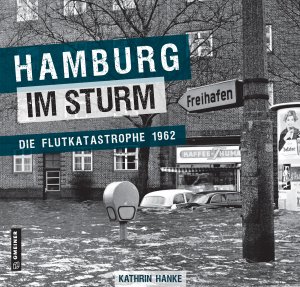 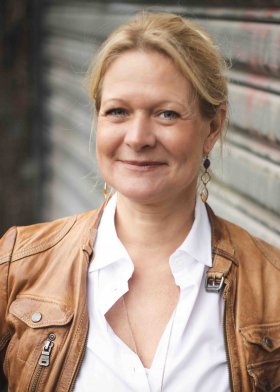                                                                            	© Kirsten KöhlerAnforderung von Rezensionsexemplaren:Kathrin Hanke »Hamburg im Sturm«, ISBN 978-3-8392-0031-5Absender:RedaktionAnsprechpartnerStraßeLand-PLZ OrtTelefon / TelefaxE-Mail